
一、實習內容｜   實習說明：鼓勵有意從事運動健身產業之學生提早進入職場就業接軌。｜   工作地點：世界健身俱樂部 板橋府中店 或 板橋雙十店｜   工作起訖日期：2021/2/1-2021/8/31｜   工作職缺： 運動部實習生 (正職聘用)｜   工作內容：不用負責業績、上課。其餘與正職教練相同，遵從經理指示工作（跟課學習，巡場，協助部門工作等）。參訪或面試時詳細介紹。｜   實習時數要求：實習須至少連續滿7個月。二、薪資待遇｜   薪資福利：【運動部實習生】月薪新臺幣24,000元，勞健保及勞退提繳，三節獎金。新人訓練(價值3萬多)、每個月數種在職進修課程學習（每堂價值2000元以上），免費使用俱樂部設施。｜   上班時間：依營業點經理規劃安排，細節於面試時詳談。｜   休假規定：依照勞基法及公司內部規定，細節於面試時詳談。三、特殊說明｜   重要說明：實習期間如因工作態度不良、遲到早退或其他違反基本工作常倫事項，經勸導無法改善而遭解聘學生，經老師查證屬實，單位有權不核發實習時數與考核證明。｜   其他：徵求對從事專業健身教練工作有熱情，認真負責，計畫實習後留任世界健身俱樂部的學生。

四、申請條件與辦法｜   需完成系上規定甲類實習時數300小時｜   【運動部實習生】限大四無專業健身教練證照應屆畢業生｜   如有意願同學，歡迎填寫實習簡歷，請附自拍大頭照，並檢附在校歷年成績單(教務處核發)乙份｜   簡歷表繳交，於 1/4以前，email 謝立文老師信箱 hsielee@mail.ntpu.edu.tw｜   在校歷年成績單繳交至系辦公室掃描後歸還
* 請同學特別留意螢光底色相關規定！附件：
｜2021World Gym實習徵才說明書 
｜2021World Gym實習簡歷 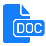 